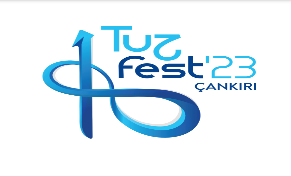 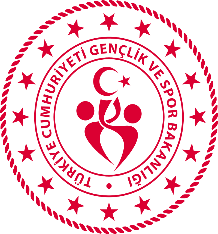 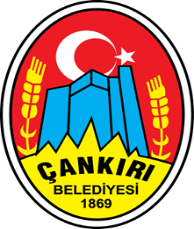 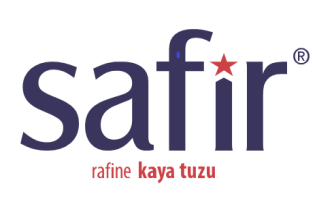 3X3 SOKAK BASKETBOLU  KATILIM BAŞVURU FORMU  (10 - 12 YAŞ  )TAKIM İSMİ		   :TAKIM SORUMLUSU-1:                                                                TEL;TAKIM SORUMLUSU 2:                                                                TEL.NOT: Düzenlenecek olan müsabakada teknik kurulun kararları geçerli olacaktır. Müsabakalar fair play ruhu içerisinde geçmesi önemle rica olunur.Müsabakalar yıkılan Valilik Binası yerinde hazırlanacak olan sahada oynanacaktır.Başvurular Çankırı Belediyesinin 3. Katında bulunan Tuzfest bürosuna yapılacaktır.SIRA NOADI SOYADITC KİMLİK DOĞUM TARİHİMüsabakalara katılmamda herhangi bir sağlık sorunum yoktur. (İmza)1234